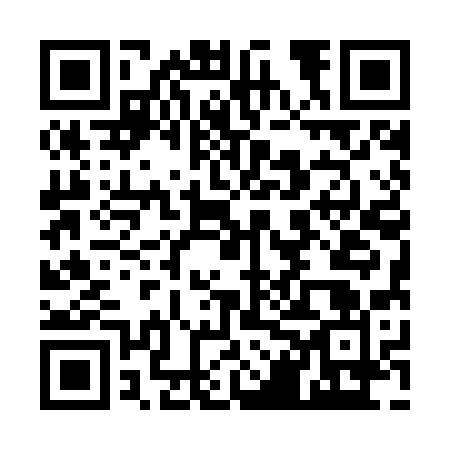 Ramadan times for Goose Cove, Newfoundland and Labrador, CanadaMon 11 Mar 2024 - Wed 10 Apr 2024High Latitude Method: Angle Based RulePrayer Calculation Method: Islamic Society of North AmericaAsar Calculation Method: HanafiPrayer times provided by https://www.salahtimes.comDateDayFajrSuhurSunriseDhuhrAsrIftarMaghribIsha11Mon6:026:027:271:165:157:077:078:3212Tue6:006:007:251:165:167:087:088:3313Wed5:585:587:231:165:187:107:108:3514Thu5:555:557:211:155:197:117:118:3615Fri5:535:537:191:155:207:137:138:3816Sat5:515:517:161:155:217:147:148:3917Sun5:495:497:141:155:227:167:168:4118Mon5:475:477:121:145:237:177:178:4319Tue5:455:457:101:145:257:187:188:4420Wed5:435:437:081:145:267:207:208:4621Thu5:405:407:061:135:277:217:218:4722Fri5:385:387:041:135:287:237:238:4923Sat5:365:367:021:135:297:247:248:5124Sun5:345:347:001:125:307:267:268:5225Mon5:315:316:581:125:317:277:278:5426Tue5:295:296:561:125:327:297:298:5627Wed5:275:276:541:125:337:307:308:5728Thu5:255:256:521:115:357:317:318:5929Fri5:225:226:501:115:367:337:339:0130Sat5:205:206:481:115:377:347:349:0231Sun5:185:186:461:105:387:367:369:041Mon5:165:166:441:105:397:377:379:062Tue5:135:136:421:105:407:397:399:073Wed5:115:116:401:105:417:407:409:094Thu5:095:096:381:095:427:417:419:115Fri5:065:066:361:095:437:437:439:136Sat5:045:046:341:095:447:447:449:157Sun5:025:026:321:085:457:467:469:168Mon4:594:596:301:085:467:477:479:189Tue4:574:576:281:085:477:497:499:2010Wed4:554:556:261:085:487:507:509:22